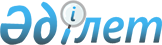 Об организации общественных работ на 2009 год
					
			Утративший силу
			
			
		
					Постановление акимата города Экибастуза Павлодарской области от 29 декабря 2008 года N 767/12. Зарегистрировано Управлением юстиции города Экибастуза Павлодарской области 30 января 2009 года N 215. Утратило силу в связи с истечением срока действия (письмо акимата города Экибастуза Павлодарской области от 7 мая 2010 года N 3-05/74)      Сноска. Утратило силу в связи с истечением срока действия (письмо акимата города Экибастуза Павлодарской области от 07.05.2010 N 3-05/74).

      В соответствии с Законами Республики Казахстан "О местном государственном управлении в Республике Казахстан", "О занятости населения" и Правилами организации и финансирования общественных работ, утвержденными постановлением Правительства Республики Казахстан от 19 июня 2001 года N 836, акимат города Экибастуза ПОСТАНОВЛЯЕТ:



      1. Государственному учреждению "Отдел занятости и социальных программ акимата города Экибастуза" организовать общественные работы для обеспечения занятости безработных, состоящих на учете в государственном учреждении "Отдел занятости и социальных программ акимата города Экибастуза" на предприятиях и организациях города.



      2. Утвердить виды общественных работ согласно приложению 1.



      3. Утвердить перечень предприятий и организаций, привлекаемых к созданию временных рабочих мест для организации общественных работ и источники их финансирования согласно приложению 2.



      4. Перечень других предприятий и организаций, привлекаемых для организации общественных работ обеспечивающих выполнение работ указанных в пунктах 1, 2, 3 приложения 1 к постановлению определять по результатам проведенных конкурсов в соответствии с законодательством государственных закупках.



      5. Порядок и условия финансирования общественных работ регулировать при заключении договоров между государственным учреждением "Отдел занятости и социальных программ акимата города Экибастуза" и работодателем.



      6. Контроль за исполнением настоящего постановления возложить на заместителя акима города Экибастуза Курманову А.А.



      7. Настоящее постановление вводится в действие по истечении десяти календарных дней со дня первого официального опубликования и распространяется на правоотношения, возникшие с 1 января 2009 года.       Аким города Экибастуза                     Н.Набиев      СОГЛАСОВАНО:

      Начальник управления

      здравоохранения

      Павлодарской области                       Г.Аубанова

      "25" декабря 2008 год

Приложение 1

к постановлению акимата

города Экибастуза

от 25 декабря 2008 года

N 767\12Перечень видов общественных работ

Приложение 2

к постановлению акимата

города Экибастуза

от 25 декабря 2008 года

N 767\12Перечень предприятий и организаций привлекаемых

для организации общественных работ      Сноска. Приложение 1 с изменениями, внесенными постановлением акимата города Экибастуза Павлодарской области от 30.03.2009 года № 159/4.
					© 2012. РГП на ПХВ «Институт законодательства и правовой информации Республики Казахстан» Министерства юстиции Республики Казахстан
				N п/пВиды общественных работ1Благоустройство территории населенных пунктов региона, в том числе:1.1работы по ручной уборке территорий от мусора1.2работы по ручной очистке от снега и гололеда1.3уборка и вывоз мусора с контейнерных площадок, дежурство на полигоне твердо-бытовых отходов1.4ликвидация неорганизованных свалок1.5снос ветхих, пустующих и жилых домов при необходимости работы по их консервации2Участие в ремонте дорог, инженерных коммуникаций, прокладке водопроводов, в том числе:2.1содержание улично-дорожной сети2.2содержание путепроводов, дорог местного значения3Экологическое оздоровление региона, в том числе:3.1содержание парков и скверов, сохранение паркового хозяства и зон отдыха3.2разбивка скверов, посадка деревьев, обрезка и формирование кроны деревьев, посадка и полив зеленых насаждений4Участие в проведении республиканских и региональных общественных компаний, в том числе:4.1проведение опросов общественного мнения4.2работа с населением в муниципальных округах4.3участие в переписи населения и сельскохозяйственной переписи4.4участие в обследовании жилищного фонда в составе мобильных групп5Помощь в организации досуга населения, в том числе:5.1участие в проведении мероприятий культурного значения, строительстве снежных городков и ледовых площадок, детских спортивных площадок5.2 содержание хоккейных кортов6Другие виды работ:6.1Помощь предприятиям в организации общественых работ6.2Специальные общественные работы для безработных, имеющих справки врачебно-консультативной комиссии с рекомендациями по труду6.3Работа с наркозависимыми гражданами6.4Обход подъездов домов, оборудованных лифтами, работа по уборке и содержанию в надлежащем санитарном состоянии лифтовN п/пПеречень  предприятий и организацийВиды общественных работОбъем работУсловия общественных работРазмер оплаты трудаИсточники финансирования1.Подведомственные организации и предприятия государственного учрежденияОтдел  культуры и развития языков акимата города Экибастуза"Содержание парков и скверов, сохранение паркового хозяства и зон отдыха;разбивка скверов, посадка деревьев, обрезка и формирование кроны деревьев, посадка и полив зеленых насажденийучастие в проведении мероприятий культурного значения, строительстве снежных городков и ледовых площадок, детских спортивных площадок;содержание хоккейных кортовСогласно заявок работодателяНа основании договоров с предприятиями1,5 размера минимальной заработной платыГородской бюджет, средства работодателей2Подведомственные организации и предприятия государственного учреждения "Отдел образования акимата города Экибастуза"Специальные общественные работы для безработных, имеющих справки врачебно-консультативной комиссии с рекомендациями по трудуСогласно заявок работодателяНа основании договоров с предприятиями1,5 размера минимальной заработной платыГородской бюджет, средства работодателей3Подведомственные организации и предприятия государственного учрежденияУправление  здравоохранения Павлодарской области (по согласованию)Работа с наркозависимыми гражданамиСогласно заявок работодателяНа основании договоров с предприятиями1,5 размера минимальной заработной платыГородской бюджет, средства работодателей4Подведомственные организации и предприятия государственного учреждения"Отдел жилищно-коммунального хозяйства, пассажирского транспорта и автомобильных дорог акимата города Экибастуза"Работы по ручной уборке территорий от мусора; работы по ручной очистке от снега и гололеда;уборка и вывоз мусора с контейнерных площадок, дежурство на полигоне твердо-бытовых отходов; ликвидация неорганизованных свалок; снос ветхих, пустующих и жилых домов при необходимости работы по их консервации; содержание улично-дорожной сети; содержание путепроводов, дорог местного значения;проведение опросов общественного мнения; работа с населением в муниципальных округах; участие в переписи населения и сельскохозяйственной переписи; участие в обследовании жилищного фонда в составе мобильных групп Помощь предприятиям в организации общественых работСогласно заявок работодателяНа основании договоров с предприятиями1,5 размера минимальной заработной платыГородской бюджет, средства работодателей5Подведомственные организации и предприятия государственного учреждения "Отдел физической культуры и спорта акимата города Экибастуза"Участие в проведении мероприятий культурного значения, строительстве снежных городков и ледовых площадок, детских спортивных площадок;содержание хоккейных кортовСогласно заявок работодателяНа основании договоров с предприятиями1,5 размера минимальной заработной платыГородской бюджет, средства работодателей6.ТОО "Экибастузлифт"Обход подъездов домов, оборудованных лифтами, работа по уборке и содержанию в надлежащем санитарном состоянии лифтовСогласно заявок работодателяНа основании договоров с предприятиями1,5 размера минимальной заработной платыГородской бюджет, средства работодателей7.ГКП "СУ Солнечный"Работы по ручной уборке территорий от мусора; работы по ручной очистке от снега и гололеда;уборка и вывоз мусора с контейнерных площадок, дежурство на полигоне твердо-бытовых отходов; ликвидация неорганизованных свалок; снос ветхих, пустующих и жилых домов при необходимости работы по их консервации; содержание улично-дорожной сети содержание путепроводов, дорог местного значения;содержание парков и скверов, сохранение паркового хозяства и зон отдыха; разбивка скверов, посадка деревьев, обрезка и формирование кроны деревьев, посадка и полив зеленых насажденийСогласно заявок работодателяНа основании договоров с предприятиями1,5 размера минимальной заработной платыГородской бюджет, средства работодателей